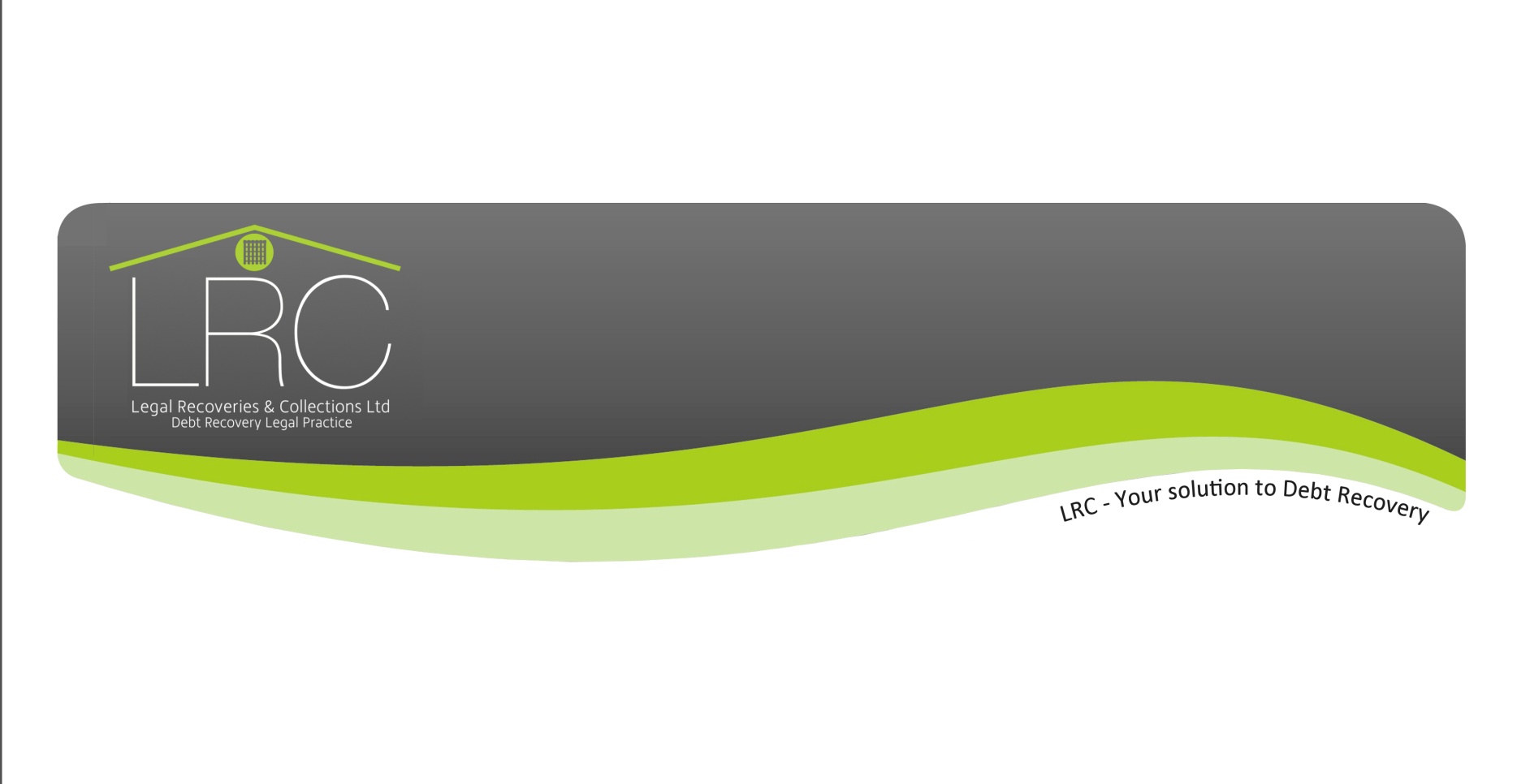 On receipt of the writ the HCEA undertake the following stages;Compliance StageNotice of Enforcement sent on day of receipt giving 14 days to pay or respondCompliance fee of £75.00 plus VAT added to the writCompliance period must be observed before enforcement can beginAny payment offers will be put to Claimant or their representativeEnforcement Stage 1On conclusion of the compliance period the writ is allocated to an Enforcement AgentEnforcement Agent attends the address, usually within 5 working daysEnforcement Agent carries a copy of the Writ of Control and authorisation to enforceEnforcement stage 1 Fee of £190.00 plus VAT and 7.5% of the debt over £1000 applied for on first attendanceLetter left in the event of no contact or avoidance.Enforcement Stage 2 Escalation is applied if a debtor breaches or does not enter into a Controlled Goods Agreement (CGA)Stage 2 Enforcement Fee of £495 pus VAT is addedEscalation can occur on or following the first attendance.Sale or Disposal StageFollowing escalation to Stage 2 if a CGA is not entered into or payment is not made, the Enforcement Agent may look to remove goods.Sale/Disposal Fee of £525 + VAT is added and 7.5% of debt over £1000 is appliedCan be applied on the same attendance as Stage 1 and 2 Enforcement